  Глава Росстата наградил фотографа из Республики Алтай, победившего в конкурсе «Страна в объективе» 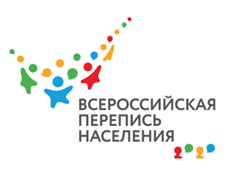 В Горно-Алтайске глава Росстата Павел Малков вручил награду победительнице фотоконкурса в номинации «Храним традиции» Сынару Ороевой. Фотография запомнилась очень многим: бабушка с внуками делает курут, национальное алтайское блюдо.https://www.strana2020.ru/contest/photo/works/CFqJX2JIr80/. «В чем секрет курута вашей мамы? Он покорил сердца многих людей. Рецепт прост: в приготовлении алтайских национальных вкусняшек мама дарит частичку своего тепла и любви, как для своих внуков. А для меня передавать через фотографию ценность и сохранность традиций своего рода - это значит наполнять жизнь смыслом. Этим кадром хотелось бы рассказать всему миру о куруте нашей мамы», — написала Сынару в комментарии к отправленной на конкурс фотографии.Фотоконкурс «Страна в объективе», посвященный Всероссийской переписи населения, которая состоится в апреле 2021 года, проходил с 30 июня по 15 октября 2020 года. На него поступило более 2,5 тыс. фоторабот. Голосование проходило в два этапа, на первом лучшие фотографии выбирали пользователи официального сайта переписи. По итогам их голосования был составлен шорт-лист, из которого победителей и призеров в каждой номинации, а также обладателя гран-при выбирало жюри. Победители конкурса получили призы от 10 до 50 тыс. рублей.Момент награждения Сынару Ороевой можно увидеть по ссылке: https://youtu.be/D_ot-RJv0fc?t=5358. Фотографии участников и призеров смотрите по адресу https://www.strana2020.ru/contest/photo/works/.Основной этап Всероссийской переписи населения пройдет с 1 по 30 апреля 2021 года, ее главным нововведением станет возможность самостоятельно заполнять электронный переписной лист на портале Госуслуг — такая возможность будет организована с 1 по 25 апреля 2021 года. В отдаленных и труднодоступных территориях России перепись стартовала в октябре 2020 года.Алтайкрайстат#фотоконкурс_переписи #перепись #ВПН2020 #переписьнаселения #перепись2021   #непотерятьчеловека      #перепись2020 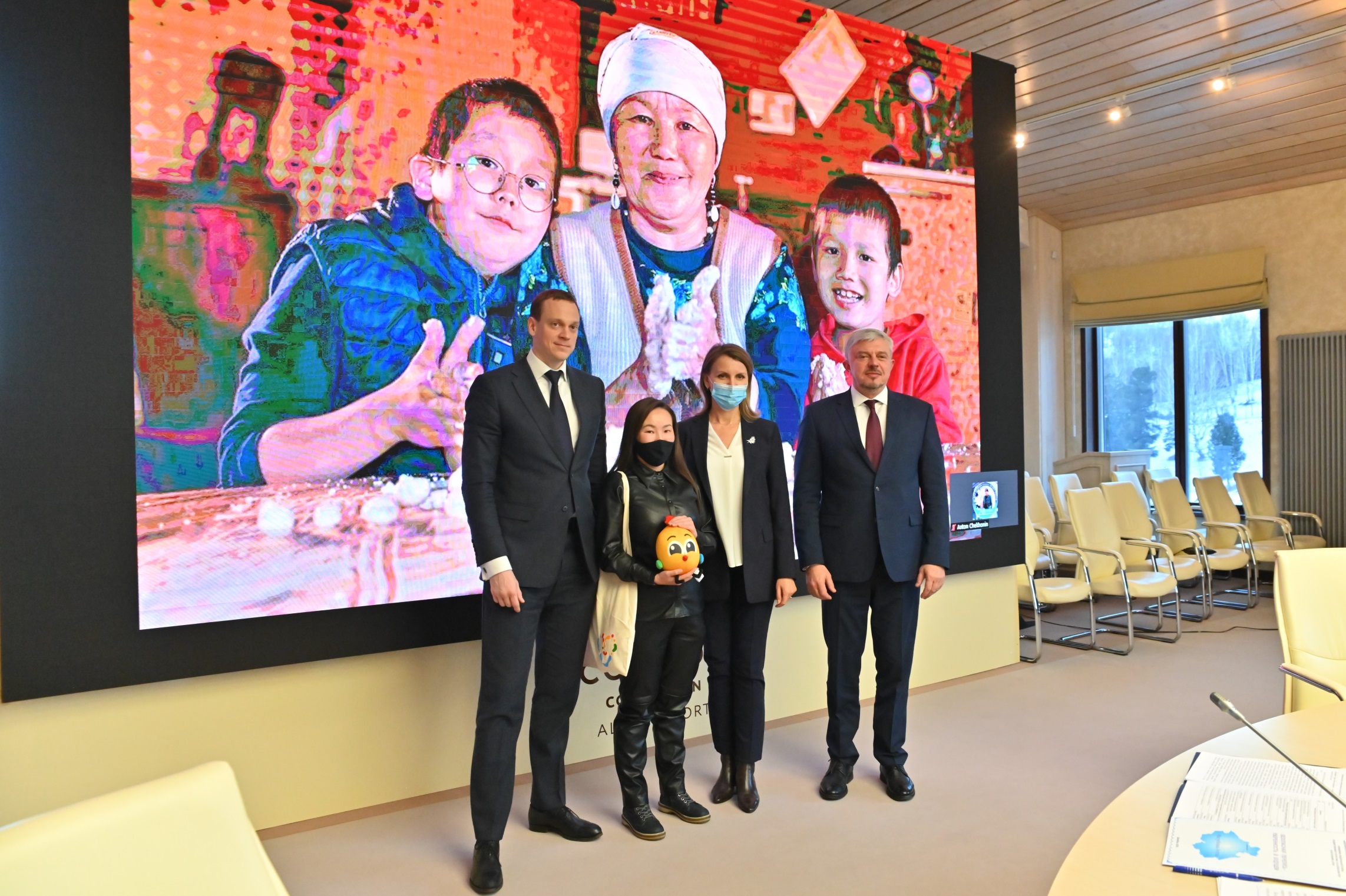 